Företagsnamn:Projektnamn:RAMBESKRIVNINGEl- och TelesystemSolcellsanläggningDatumUpprättad avFöretag:Handläggare:INNEHÅLLSFÖRTECKNINGBeskrivningen är upprättad som en totalentreprenad enligt ABT 06 med tillägg enligt Administrativa föreskrifter. Rambeskrivningen ansluter till AMA EL 19.Rambeskrivningen består av följande handlingar:Rambeskrivning solcellssystem (denna)Bilaga 1 – Objektsbeskrivning för solcellssystem Entreprenören ska, före anbudets avgivande, ha förvissat sig om alla faktorer som kan påverka entreprenadens utförande och dess kostnader genom platsbesök6	EL- OCH TELESYSTEMTotalt efterfrågad toppeffekt framgår i Bilaga 1. Efterfrågad effekt avser solcellernas sammanlagda märkeffekt i kWt (DC och vid Standard Test Conditions, STC), vilket är summan av effekten för modulernas effektklass (ej faktisk uppmätt effekten från flashtest)OrienteringI Bilaga 1 – Objektsbeskrivning för solcellssystem framgår placering av solcellsmoduler och växelriktare och inkoppling i fastighetens elnät.OmfattningEntreprenaden består av projektering, leverans, installation och driftsättning av komplett solcellsanläggning till fastighet beskriven i Bilaga 1 och i enlighet med AF del och de specifika kraven i detta dokument.Projektering omfattar bland annat anpassning och dimensionering efter rådande förhållanden. Installationen inkluderar solcellsmoduler, montagelösningar och all erforderlig kringutrustning som växelriktare, DC- och AC-brytare och övrigt kablage samt övrigt som erfordras för systemens totala funktion.I entreprenaden ingår överlämnande av anläggningen i form av dokumentation, utbildning, skötselföreskrifter samt ett vid idrifttagandet upprättat testprotokoll.Alla installationer och arbeten ska utföras på så vis att inga skador uppstår på befintliga installationer. Vid behov ska åverkan återställas genom bättringsmålning, tätning mm i samråd med beställaren. LeveransgränsInstallationens leveransgräns utgörs av anslutningspunkten till fastighetens elnät och är specificerad i Bilaga 1.Leveransgränsen för skyltning, dokumentation och märkning utgörs av anslutningspunkten till koncessionspliktigt nät. Leveransgräns av larm- och övervakningssystem utgörs av anslutning till nätverksuttag om inget annat anges under kapitel U APPARATER FÖR STYRNING OCH ÖVERVAKNING. SamordningskravI entreprenaden ingår samordningsansvar för eventuella sidoentreprenader, underentreprenader och leveranser. Definitivt utförande och placering ska redovisas av entreprenör i förslag till bygghandling, för godkännande av beställaren, innan montage får påbörjas. Entreprenören ska tillsammans med beställaren:detaljstudera kritiska passager och utrymmen med ritningar och beskrivning som grundbevaka att kablar och apparater inte kolliderar med övriga installationer eller inredningkontrollera att placering av solcellssystemet och alla ingående komponenter inte blir olämplig med hänsyn till åtkomlighet, drift och underhåll av hela fastigheten.Säkerställa att monteringssystem och solcellspaneler lämnar utrymme och möjliggör för befintlig och planerad taksäkerhet.Styrande dokumentFör entreprenaden gäller, förutom vad som angivits i Administrativa föreskrifter att installationerna ska utföras enligt nu gällande lagar, förordningar och föreskrifter, så som, men inte begränsat till: plan och bygglagen (PBL), ellagen, elsäkerhetslagen, arbetsmiljölagen, Boverkets byggregler (BBR) och Boverkets konstruktionsregler (EKS).Entreprenaden ska även utföras enligt senaste utgåvan av följande standarder:SS 436 40 00: ElinstallationsreglernaSEK Handbok 457: Solceller - Råd och regler för elinstallationenSS-EN 50549–1: Fordringar på generatoranläggningar för anslutning i parallelldrift med elnätSS 437 01 02 Elinstallationer för lågspänning – Vägledning för anslutning, mätning, placering och montage av el- och teleinstallationerSS 436 21 31 Servicecentraler eller SS 430 01 10: Mätarskåp samt SS-EN 61439 (1,2,3,5)SS-EN 62093 Solcellsanläggningar - Konstruktionsgodkännande och miljötålighetsprovning för komponenter andra än solcellsmodulerVid installation i lantbruk och där hästverksamhet bedrivs ska regelverk 2019:1, ”Elinstallationer i lantbruk och hästverksamhet” följas.Solcellsmoduler och växelriktare ska innefattas av direktiv 2012/19/EU om insamling och återvinning av elektriska och elektroniska produkter (WEEE-direktivet).Tillverkare eller importör av solcellsmodulerna ska finnas registrerade i Naturvårdsverkets EE- och Batteriregister (se eeb.naturvardsverket.se) och åta samtliga krav enligt Förordning (2014:1075) om producentansvar för elutrustning.Personals kvalifikationerEntreprenören är skyldig att anlita arbetskraft som besitter fullgod kunskap och färdighet med de för systemet ingående arbetsuppgifterna samt innehar lagstadgade behörighetskrav. Projektledare och platschef ska namnges och CV för personerna bifogas anbudet.Miljökrav för materialvalEnhetlighet ska eftersträvas i system- och materialval. Det ska beaktas så att materiel och installationskomponenter samt service kan tillhandahållas i framtiden. Allt material ska utföras i halogenfritt och PVC-fritt utförande.Apparater och produkter ska med avseende på material och utförandeform vara anpassade efter på användningsplatsen rådande förhållanden. Metall ska ha korrosionsskydd som uppfyller kravet för användningsplatsen gällande korrosivitetsklass, dock minst klass C3 för utomhusmonterat material. Vid blandning av metaller ska hänsyn tas till galvaniska strömmar.Produkter som omfattas av direktiv 2011/65/EU om begränsning av användning av vissa farliga ämnen i elektrisk och elektronisk utrustning (RoHS-direktivet) och förordning (EU) 1907/2006 om registrering, utvärdering, godkännande och begränsning av kemikalier (REACH-förordningen) ska uppfylla dessa.SnörasskyddUtrymme ska lämnas mellan befintliga snörasskydd och solcellsmoduler på ett sådant sätt att snörasskyddets funktion säkerställs. För snörasskydd med standardhöjd på 150 mm rekommenderas ett avstånd på minst 800 mm; vid branta tak kan avståndet behöva ökas till 1 000 mm.Övrig taksäkerhetEventuell övrig taksäkerhet se Branschstandard Taksäkerhet – Taksäkerhet på tak med solpaneler, på Taksäkerhetskommitténs hemsida, www.taksakerhet.se.EL- OCH TELEFÖRSÖRJNING Befintlig central/apparatskåp kompletteras vid behov med erforderliga överströmsskydd.ÖVRIGTUtförandeTakytor och tätskikt som under byggtiden utsätts för hårdare påfrestningar än under förvaltningsskedet ska vid behov skyddas, exempelvis genom att lägga ut skivor och landgångar. Det åligger entreprenören att fortlöpande städa arbetsstället så att inte kvarliggande skruvar, spik, plåtrester och dyl. riskerar att trampas ner i och skada tätskiktet. Det ingår att forsla bort överblivet material från entreprenaden samt att slutstäda arbetsstället vi entreprenadens slut.Uppgifter i anbudOm inte annat framgår av Administrativa förskrifterna ska i anbudet pris för projektering, leverans, installation, driftsättning, dokumentation och injustering av ett komplett och driftklart solcellssystem ingå. I anbudet ska minst följande redovisas:Systemets installerade märkeffekt, både för solcellsmodulers DC- effekt i kWt (STC) samt växelriktares maximala uteffekt AC (kW)Placering av solcellsmodulerna (med skiss och lutning mot horisontalplanet)Antal solcellsmoduler och växelriktare, samt fabrikat och typ.Fabrikat och typ av monteringssystem samt beskrivning av infästningFörväntad årlig elproduktion (kWh/år) Beräknad årssystemverkningsgrad, s.k. Performance Ratio i %I anbud ska redovisas garantivillkoren för material, där dessa överskrider minimikraven enligt denna beskrivning eller tillhörande Administrativa föreskrifter. Eventuella abonnemangskostnader ska särredovisas i anbudet och presenteras som årskostnad (exempelvis för insamling av elcertifikat, system för övervakning och presentation av systemdata). Ställs krav på insamlings av elcertifikat ska föreslagen tjänsteleverantör presenteras.GarantierSolcellsmoduler och monteringssystem ska ha en produktgaranti på minst 10 år.Växelriktarna ska ha en produktgaranti på minst 5 år.Solcellsmodulerna ska ha en linjär effektgaranti som garanterar att de efter 25 år ger minst 80 % av specificerad toppeffekt mätt vid STC (Standard Test Condition).61	KANALISATIONSSYSTEMAll erforderlig kanalisation, håltagningar, ljud- och brandtätningar m.m. ingår i entreprenaden. Entreprenör ansvarar för att utomhusförlagd kanalisation anpassas efter vind och snölastberäkningar på den aktuella platsen samt för att i samråd med beställaren utreda lämplig infästning i underlaget. Samtliga ledningar ska förläggas i kanalisation och kanalisationen ska vara självbärande. Vid enstaka ledning inomhus godtas klamring. Befintlig kanalisation inomhus får användas i mån av plats och i samråd med beställaren. Strängkablar på tak ska förläggas mekaniskt skyddade i trådstege med lock alternativt i kabelskyddsrör. Gäller ej strängkablar under moduler.Kanalisation får ingå i montagesystemet för solcellssystemet om fabrikantens anvisningar tillåter detta. Dock ej där kanalisation korsar gångstråk, t.ex. mellan modulrader där den ska vara mekaniskt skyddad med lock eller i rör.Kanalisation och fästdetaljer på yttertak ska vara i metall, UV- och väderbeständig samt anpassat för ortens korrosivitetsklass men minst klass C3.Vid användning av monteringsskenor som kanalisation krävs extra uppmärksamhet kring kablarnas böjningsradie och skydd mot vassa kanter.63 	ELKRAFTSYSTEMCentraler ska utföras i TN-S, 5-ledarsystem. All utrustning i apparatlåda ska vara DIN-monterad om inte annat framgår i explicita krav.63 PD 	System för produktion av elenergi med solkraftverk2-polig DC-brytare (+/-) med lastfrånskiljaregenskaper ska finnas i anslutning till - alt. integrerat i växelriktare för att bryta likströmmen från solcellsmodulerna. Om integrerat brytare används ska ytterligare frånskiljningsmöjlighet (exempelvis genom snabbkopplingsdon) finnas externt i anslutning till växelriktare, eller på annan närliggande plats som är tillgänglig utan krav på ytterligare personlig skyddsutrustning.4-polig, låsbar AC brytare ska vara installerad per växelriktare och monteras på vägg i egen kapsling vid respektive växelriktare.Låsbar AC brytare för frånskiljning av hela solcellsanläggningen ska monteras i central som ansluter solcellssystemet till fastighetens elnät.  Samtlig utrustning ska placeras så att service och underhåll av dessa underlättas.63.BCB/1	Lågspänningsnät för växelström - kabelnät i mark eller husMax. spänningsfall 2 % tillåts mellan växelriktare och anslutningspunkt till elnät (servissäkring). Spänningsfall mellan växelriktare och anslutningspunkt till fastighetens elsystem får vara högst 1 %.66 	SYSTEM FÖR SPÄNNINGSUTJÄMNING OCH ELEKTRISK SEPARATIONFunktionsjordning av solcellsmoduler utförs vid krav eller rekommendation från tillverkare.Modulerna ska vara av isolationsklass II och får inte skyddsutjämnas.66.D	ÅskskyddsystemVid åskskyddssystem med takledare ska montagesystemet anslutas till takledarna om inte avståndet till takledarna är längre än det beräknade skiljeavståndet enligt åskskyddsstandarden SS-EN 62305.66.DB	System för inledningsskyddRiskbedömning för behov av överspänningsskydd enligt SS 436 40 00 kap. 443 och kap. 712.443, samt installation av erforderliga överspänningsskydd enligt riskbedömningen, ska ingå i entreprenaden.S	APPARATER, UTRUSTNING, KABLAR MM I EL- OCH TELESYSTEMKapslingsklasser	Apparater utomhus ska lägst ha IP54 om inget annat anges.SBH	APPARATLÅDOR, KOPPLINGSBOXAR MMNyinstallerade kopplings- och apparatlådor ska ha minst 30 % reservutrymme.  SBD	KABELSTEGAR, KABELRÄNNOR, BÄRSKENOR O DMontagesystemMontagesystemet ska vara framtaget och anpassat för solcellssystem och vara utfört i korrosionsklass för aktuell miljö. Infästningen i taket ska ske utan håltagning av tätskikt. Vid installation på tegeltak får montaget skruvas genom underlagspappen om det tätas enligt tillverkarens instruktioner. Om annan håltagning genom tätskikt är nödvändigt ska det godkännas av beställare innan arbetet påbörjas. Montagesystem och infästning ska uppfylla hållfasthetskrav för normenliga snö- och vindlaster som gäller för aktuell ort. Entreprenören ska utföra erforderliga beräkningar och undersökningar för att säkerställa detta. Entreprenören ska även beräkna och redovisa dimensionerande belastning på befintliga ytor, både i form av punktlaster och utbredda laster. Lasterna får ej överstiga maximala laster angivna i Bilaga 1. Det ska framgå vilka invärden som användes och vilka delar som har verifierats i beräkningarna. Montaget ska ske enligt montagesystemets samt tillverkarens anvisningar och utföras på ett sådant sätt så att det inte hindrar vattenavrinning till takets avrinningssystem.Solcellssystemet får ej påverka åtkomst och funktion hos befintliga takinstallationer. Finns behov av att skotta taket vintertid ska utrymme för detta lämnas i enlighet med krav i Bilaga 1. Vid montering på tätskikt ska projektering och utförandet av montagesystemet vara enligt gällande riktlinjer för TÄTSKIKTSGARANTIER™ från AB Tätskiktsgarantier i Norden eller likvärdiga riktlinjer som medför samma kvalitetsstandard vilket skall styrkas genom att dessa riktlinjer bifogas anbudet, tätskiktstillverkarens anvisningar och AMA Hus. Handlingarna gäller i nämnd ordningVid användning av barlast ska denna vara förankrad i och/eller placerad på monteringssystemet på betryggande sätt för att upprätthålla funktionen under anläggningens livstid.SBJ.1	Kabelgenomföringar i vägg eller bjälklagSamtliga genomföringar ska tätas och utföras så att ursprunglig funktion bibehålls. Håltagningar och genomföringar i brandcellsgränser ska tätas med godkänd brandskyddsmassa och utföras så att byggnadens samt byggnadsdelens brandtekniska klass inte påverkas negativt.Brandtätningar ska märkas; märketikett ska ange tätningens typbeteckning, brandteknisk klass, tillverkare, installatör och datum för montaget. 
Väggar, golv och tak ska fukt- och ljudtätas av entreprenören så att tekniska krav enligt BBR och byggnadsbeskrivning erhålls.SCE 	SPECIALKABLAR FÖR ELKRAFTKabel inom entreprenaden som riskerar att bli mekaniskt skadad ska skyddas mot yttre åverkan.Utomhusförlagd kabel ska vara UV-beständig och förses med mekaniskt skydd enligt kapitel 61 KANALISATIONSSYSTEM.Material och montagemetoder ska väljas och utföras så att brandfara minimeras.Mellan modul och växelriktare förläggs halogenfri och dubbelisolerad specialkabel för solcellssystem med beteckning H1Z2Z2-K enligt SS-EN 50618. Spänningsfallet får inte överstiga 1 % mellan sista solcellsmodulen i en sträng och växelriktare. SD 	SKARVAR, FÖRBINDNINGSDON O.D. I EL-ELLER TELESYSTEM	Elektriska förbindningar mellan solcellsmoduler, i skarvar och till apparatlådor och växelriktare ska utföras med snabbkopplingsdon för solcellsanläggningar. Dessa kontaktdon ska uppfylla kraven enligt SS-EN 62852.Hane och hona i varje par av snabbkopplingsdon ska vara elektriskt och mekaniskt kompatibla. Kontaktdon av samma typ och tillverkare anses alltid vara kompatibla. Vid användning av kontaktdon från olika tillverkare i kontaktpar ska elektrisk och mekanisk kompatibilitet (enligt avsnitt 712.526.101 i SS 436 40 00) bekräftas med testresultat enligt SS-EN 50521 eller SS-EN 62852, alternativt intyg om överensstämmelse enligt samma standard. Testresultat eller intyg enligt ovan ska vara utfärdat av oberoende mätinstitut.Snabbkopplingsdon ska uppfylla IP-klass 67 eller bättre och vara UV-beständiga. Kontaktdonen ska vara uppsatta och får ej ligga löst på takytan.Utförs kontaktpressning ska det göras med av tillverkaren godkänt verktyg och enligt tillverkarens instruktioner. SE 	RELÄER OCH SKYDD SAMT APPARATER FÖR MÄTNING OCH ÖVERVAKNING I EL- OCH TELESYSTEMSED	JORDFELSBRYTAREJordfelsbrytare avsedda för brandskydd för en märkutlösningsström av högst 300 mA ska monteras, om det ställs krav på jordfelsbrytare i växelriktartillverkarens installationsmanual eller i SS 436 40 00.I entreprenaden ingår nödvändig komplettering med jordfelsbrytare för personskydd (märkutlösningsström av högst 30 mA) för att upprätthålla personskydd i befintlig anläggning och i delar av solcellsanläggningen där detta krävs enligt SS 436 40 00.SEF	MÄTINSTRUMENT OCH MÄTARE FÖR ELEKTRISKA STORHETERSEF.2 	Elmätare Elenergimätare ska installeras som mäter solcellsanläggningens totala producerade och förbrukade effekt och energi. För anläggningar med endast en växelriktare får elmätaren vara inbyggd i växelriktaren.Eventuella uttag eller elförbrukande utrustning på solcellsanläggningens gruppledning (annat än delar som krävs för solcellsanläggningens funktion) placeras på elnätsida om elmätaren så att inte denna elförbrukning minskar den uppmätta elproduktionen.SHD	UTRUSTNING FÖR SOLKRAFTPlacering och utförande av solcellsmoduler ska ske enligt Bilaga 1. Har bygglovsritning upprättats ska solcellsmodulerna placeras enligt ritningen.Nödvändigt skuggningsavstånd ska hållas till eventuella skuggande objekt.Skuggvinkel mellan rader av solcellsmoduler bör inte överstiga 22 grader och förluster till följd av skuggning får inte överstiga 2% av årsproduktionen. 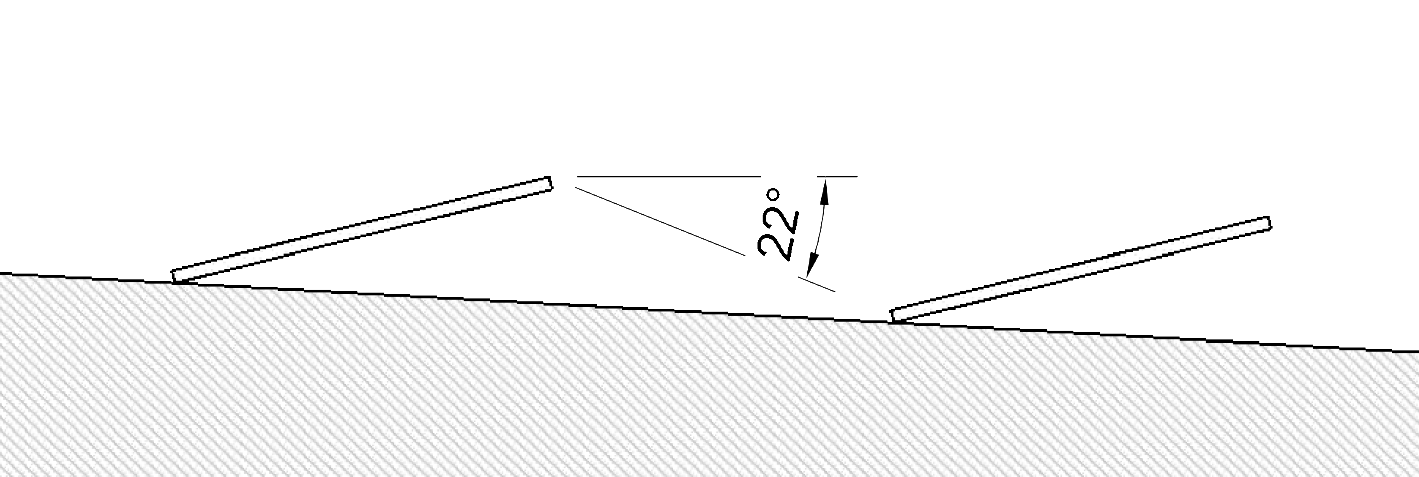 Modulerna ska monteras enligt tillverkarens anvisningar och så att underhåll av tak och moduler underlättas. Moduler ska vara plussorterade, vilket betyder att varje modul ska vara uppmätt för minst den angivna effektklassen. Alla moduler ska vara av samma effektklass. Mätprotokoll (flashprotokoll) för samtliga moduler ska överlämnas senast vid slutbesiktning.Modulerna ska vara identifierbara. Varje modul ska förses med ett nummer som är spårbart till mätprotokoll för just den modulen. Förbikopplingsdioder ska koppla förbi strömmen vid modulfel eller ojämn solinstrålning (skuggning) och skydda celler mot ”hotspot”. Varje modul ska innehålla minst följande antal förbikopplingsdioder:Tre dioder för kristallina kiselsolcellerEn diod för tunnfilmsmodulerKoppling av solcellsmodulerna ska ta hänsyn till den anslutna apparatens (växelriktare eller optimerare) tillåtna spännings-, ström- och effektnivåer (enligt tillverkaren), så att optimerare eller mpp-tracker under alla normala driftsförhållanden kan optimera produktionen.CertifieringarModulerna ska vara testade och certifierade av TÜV eller likvärdig organisation. Certifikatet, alternativt länk och ID till online certifieringsdatabas ska bifogas. Följande certifieringar ska finnas:IEC 61730IEC 61215. Modultillverkaren ska ha certifierad ledningssystem för kvalitet, miljö och arbetsmiljö enligt:ISO 9001ISO 14001ISO 45001 (alternativt OHSAS 18001) eller likvärdig.SJF.3	VäxelriktareVäxelriktares placering och anslutningspunkt ska utföras enligt Bilaga 1. Växelriktare ska utföras för symmetrisk och balanserad inmatning till fastighetens 3-fas nät 3x400 V.Växelriktare ska vara kompatibla med offererad solcellsteknik enligt solcellsmodultillverkaren.Växelriktares storlek ska dimensioneras för att uppnå maximal energiproduktion och får under normala driftsförhållanden inte begränsa solcellernas effekt. Växelriktare ska ha en europeisk verkningsgrad om minst 97,5% för växelriktare utan transformator och minst 95% för växelriktare med transformator. Växelriktare med transformator ska endast användas om detta rekommenderas eller föreskrivs av solcellsmodultillverkaren eller av beställaren.Växelriktare ska uppställas så att ett avstånd för värmeavgivning uppnås enligt fabrikantens anvisningar. Apparatskåp och växelriktare ska vara placerade på ändamålsenligt avsett stativ för produkten. Upphängda (t.ex. väggmonterade) växelriktare ska monteras på obrännbart material.Särskild beaktning av placering av växelriktare ska tas så att service av dessa underlättas. Vid placering utomhus ska växelriktare vara anpassad för de omständigheter som råder på platsen. Oavsett växelriktarens IP-klass och lämplighet för utomhusplacering ska växelriktare utomhus monteras under regnskydd (t.ex. skärmtak) och på en plats som inte utsätts för direkt solljus mitt på dagen.Växelriktarna ska i erforderlig omfattning uppfylla förordning (EU) 2016/631 om krav för nätanslutning av generatorer (RFG), Energimarknadsinspektionens föreskrift EIFS 2018:2 samt SS-EN 50549-1. Växelriktare ska konfigureras enligt nätägarens krav och vara anpassade för solcellssystem med bland annat skydd mot över- och underspänning, skydd mot oönskad ö-drift och testat enligt IEC 62116.Flimmeremission för varje enskild växelriktare får inte överskrida följande värden: Pst ≤ 0,35 och Plt ≤ 0,25 i referensnät enligt SS-EN 61000-3-3 alternativt SS-EN 61000-3-11.Växelriktare ska uppfylla kraven enligt SS-EN 62109-1 och -2. Datablad och märkskylt för växelriktare ska uppfylla kraven enligt SS-EN 50524.SK	KOPPLINGSUTRUSTNINGAR OCH KOPPLINGSAPPARATERSKB.422	Beröringsskyddade centralerI denna entreprenad ingår att leverera och inkoppla erforderligt antal elcentraler för AC- och DC-kablage. U	APPARATER FÖR STYRNING OCH ÖVERVAKNING Övervakningssystemet för solcellsanläggningen ska vara utförd i enlighet med SS-EN 61724-1 och minst uppfylla kraven för Klass C (”basic accuracy”). Överensstämmelse gäller samtliga underkoder inklusive givare m.fl.I tillägg till SS-EN 61724-1 får lagringsintervallet (”recording intervall”) för Klass C inte överskrida 15 minuter.UA	APPARATER MED SAMMANSATT FUNKTION FÖR STYRNING OCH ÖVERVAKNINGMätdata ska samlas in, mätas och beräknas för minst följande storheter, med beräkning enligt kapitel 9 och 10 i SS-EN 61724-1. Storheterna ska kunna beräknas, presenteras och visualiseras för enskilda växelriktare samt för hela anläggningen och för tidsintervallerna: timme, dag, månad och år:Levererad energi (AC) (Eout i kWh) Aktuell Effekt DC och AC (P0 resp. P0, AC i kW)Utbyte (AC) (Yf i kWh/kW) Finns krav på att en solinstrålningsgivare ska installeras ska även följande presenteras:Performance Ratio (PR) (endast för hela systemet)Instrålning i modulplanet (Hi i kWh/m2) (endast för hela systemet)Data enligt ovan ska kunna presenteras i en webbläsare åtkomlig via internet. Beställaren tillhandahåller nätverksuttag i anslutning till placering av växelriktare. Entreprenören ombesörjer anslutning av nödvändig utrustning till nätverksuttag och informerar beställaren eller dess ombud om nödvändig nätverkskonfiguration (exempelvis behov av konfiguration av brandvägg och nätverksportar). Beställaren ansvarar för, och ombesörjer konfigurationen av nätverket.LarmfunktionÖvervakningssystemet ska övervaka felstatus för samtliga växelriktare och producera fellarm vid växelriktarfel. Lämplig konfiguration av detta larm ska föreslås av entreprenören och ha sin grund i växelriktartillverkarens beskrivning av felen och tillhörande åtgärder samt entreprenörens erfarenhet och lokala förhållanden. Slutlig konfiguration ska godkännas av beställaren eller av beställaren utsett ombud.Felnotiser ska alltid kunna läsas i övervakningssystemets användargränssnitt. Produktionsavvikelser samt fellarm ska automatiskt skickas digitalt till av beställaren vald adress/telefonnummer.Finns krav på att en solinstrålningsgivare ska installeras ska övervakningssystemet löpande jämföra utbyten mellan levererad energi med instrålningen i modulplanet. Vid avvikelser i dessa jämförelser större än ett lämpligt tröskelvärde ska övervakningssystemet producera ett fellarm. Ett lämpligt tröskelvärde ska föreslås av entreprenören baserat på erfarenhet och lokala förhållanden.Y	MÄRKNING, KONTROLL, DOKUMENTATION M MYFB.63	Anmälningshandlingar för elkraftsinstallationerFöranmälan till elnätsägaren om tillstånd för anslutning av solcellssystemet till elnät ska ombesörjas av entreprenören. Färdiganmälan till nätägaren ska ombesörjas av entreprenören efter ansluten och färdigställt system. YG 	MÄRKNING OCH SKYLTNINGMärkning och skyltning utförs enligt standarder specificerade i stycket Styrande dokument Om inget annat anges av beställarens märkningsstandard ska märkning och vanlig skyltning ha svart text på vit botten. Varningsskyltar ska ha svart text på gul botten. Skyltar till räddningstjänsten ska ha vit text på röd botten.YGB 	MÄRKNINGYGB.633	Märkning av platsutrustningar i elkraftsinstallationerSamtliga i entreprenaden ingående apparater ska märkas, med undantag på solcellsmoduler.YGB.631	Märkning av centralutrustningar i elkraftsinstallationerCentraler ska märkas med beteckning, spänning, strömart samt matande huvudledningstyp, ledarantal, ledningsarea och maximal säkringsstorlek.Plastskyddade gruppförteckningar insatta i ramar ska upprättas. Gruppförteckning på befintlig central ska kompletteras med grupper för solcellssystemet. Central för montage av säkringar för växelriktare, energimätare etc. benämns och skyltas “AC-central Solcellsanläggning" utöver centralbeteckning.Enlinjeschema över hela solcellsanläggning ska monteras i anslutning till Solcellsanläggningens AC-central, i skruvfäst ram med plastskydd.YGB.632	Märkning av ledningssystem i elkraftsinstallationerSamtliga likströmskablar i solcellsanläggningen ska märkas med minst följande uppgifter (t.ex. V1 S2+):Strängbeteckning som (tillsammans med ritningsunderlag) tydliggör vilken växelriktare och/eller kopplingslåda strängen är kopplad till.PolaritetDenna märkning ska finnas minst på snabbkopplingsdonen i början och slut av varje sträng, samt där strängkablarna kopplas till annan utrustning så som brandmansbrytare, parallellkopplingslåda, växelriktare eller dylikt.YGC.6 	Skyltning av el- och teleinstallationerSamtliga DC- och AC-brytare ska tydligt skyltas. Skyltar ska monteras bredvid respektive apparat.YGC.63 	Skyltning för elkraftsinstallationerSkyltning ska ske enligt SEK Handbok 457. Utöver ska följande skyltar monteras med text enligt nedan eller liktydig text i löpande svenska.Huvudbrytare för produktionsanläggningen för elnätägares personal ska vara märkt med skylt: ”Elkopplare för produktionsanläggning”Invändig och utvändig uppgång till tak ska skyltas: ”VARNING, Solelinstallationen på taket innehåller spänningsförande delar som ej kan frånkopplas” samt instruktionsbild/-ritning som kan förstås oberoende av texten.Vid växelriktare ska ett enlinjeschema sättas upp för hela solcellssystemet. Instruktion för frånkoppling av systemet ska monteras på samma ställe.Vid brandförsvarstablån eller angreppsväg för räddningstjänsten, inkommande servisledning och i huvudentrén ska en skylt enligt SS 436 40 00, figur 712.514.101 sättas upp. Vid uppgång till tak monteras en takplan där placering av solcellsmoduler och likströmskablar framgår. Om snöskottning ska kunna utföras inkluderas instruktion för detta i takplanen.Kanalisation för likströmskablar ska tydligt märkas. Exempelvis med texten: ”Likspänning från solceller – Spänningssatta delar kan vara spänningssatta efter frånskiljning” Vid installation av brandmansbrytare ska den förses med informativ skylt i röd botten och vit text.YHB.6	Kontroll av el- och telesystemFunktionsprovning ska omfatta levererad utrustning och utgöra provning av hela systemets funktion.Samtliga kontroller enligt Category 1 i SS-EN 62446-1 ska utföras och dokumenteras i enlighet med samma standard. SEK Handbok 457, kapitel 26 ger en sammanfattning av vilka kontroller som ska ingå enligt nämnd standard, dock är det standardens text som gäller vid otydligheter eller motstridiga beskrivningar.Utöver kontrollerna enligt S-EN 62446-1 tillkommer kontroller enligt beskrivningarna nedan.Samordnad kontrollSolcellsanläggningens funktion ska provas för hela anläggningen samt för anläggningsdelar, vid ett enda tillfälle och under normala driftförhållanden. Även funktion av datainsamling, larm och övervakningssystem samt visualisering ska ingå i denna funktionsprovning.YHB.6	Kontroll av el- och telesystemYJC	BYGGHANDLINGARSamtliga handlingar och uppgifter från entreprenören ska tillställas beställaren eller dennes representant minst 10 arbetsdagar före påbörjande av arbeten.Ritningar ska levereras i digitalt format både som DWG-fil och som PDF. Övriga handlingar ska levereras i digitalt format som PDF eller annat kompatibelt format.YJC.63	Bygghandlingar för elkraftinstallationerEntreprenören ska minst tillhandahålla beställaren följande bygghandlingar:Apparatlista med uppgifter om antal, fabrikat och typ för samtliga förekommande solcellsmoduler, optimerare, växelriktareSchematisk bild där solcellernas placering på byggnaden framgårStränglayout där solcellernas placering på byggnaden samt strängindelning framgår, i enlighet med SS-EN 62446-1 avsnitt 4.4Enlinjeschema/Översiktschema enligt SS-EN 62446-1 avsnitt 4.3Förbindningsschema för undercentral om sådan ingår i entreprenadenFörbindningsschema för växelriktareMonteringsritningar för centraler och apparatskåpMåttskisser på placering av utrustning inkl. monteringssystem/stativDatablad på solcellsmoduler och växelriktare enligt SS-EN 62446-1 avsnitt 4.5Information om monteringssystemet för solcellsmodulerna enligt SS-EN 62446-1 avsnitt 4.6YJC.81	Bygghandlingar för styr- och övervakningsinstallationer för fastighetsdriftEntreprenören ska tillhandahålla beställaren följande bygghandlingar:Scheman som visar systemens funktionella uppbyggnad samt typ och placering av styr- och övervakningsutrustningar för mätning och visualisering av effekt och energi samt temperatur och instrålning ifall sådan mätning ingår i entreprenaden.YJE	RELATIONSHANDLINGARRelationshandlingar ska minst omfatta dokumentationen enligt SS-EN 62446-1 kapitel 4 samt kapitel YJC BYGGHANDLINGAR och där underordnade koder.Av entreprenören upprättad bygghandling, som beställaren erhållit för granskning ska kompletteras så att det slutgiltiga utförandet klart framgår och överlämnas till beställaren som relationshandling.Leverans Samtliga handlingar och uppgifter från entreprenören ska tillställas beställaren eller dennes representant minst 5 arbetsdagar före slutbesiktning.Ritningar ska levereras i digitalt format både som DWG-fil och som PDF. Övriga handlingar ska levereras i digitalt format som PDF eller annat kompatibelt format. Relationshandlingar ska lämnas över till beställaren för granskning i ej redigerbar media.Fastighetens huvudledningsschema ska uppdateras om solcellsinstallationen innebär att en ny undercentral tillkommer. Beställaren tillhandahåller befintligt huvudledningsschema eller motsvarande underlag för uppdatering.YJE.63	Relationshandlingar för elkraftsinstallationerStrukturscheman och översiktsscheman ska utföras enligt anvisningar i SEK Handbok 419.Utöver vad som anges under YJE ska Entreprenören även leverera följande relationsritningar:Uppdaterade eller nya kanalisationsritningar för i entreprenaden monterad kanalisationUppdaterad huvudledningsschema inklusive varselmärkning för backspänning.YJE.81	Relationshandlingar för styr- och övervakningsinstallationer för fastighetsdriftYJL.63	Drift- och underhållsinstruktioner för elkraftinstallationerEntreprenören ska tillhandahålla en dokumentation över solcellssystemet i enlighet med SS-EN 62446-1.Dokumentation ska omfatta en övergripande manual med skötselföreskrifter på svenska. Datablad och manualer av ingående komponenter (exempelvis växelriktare) får vara på engelska eller svenskaDen digitala dokumentationens mappsystem ska motsvara pärmens fliksystem. Allt som registreras i pärm ska även dokumenteras digitalt. Broschyrer, ritningar och Office-dokument ska vara konverterade till PDF-filer. Dokumentationen ska levereras i form av två fysiska pärmar samt i digitalt format.Insatsplan för räddningstjänstInsatsplan ska tas fram och monteras i anslutning till växelriktarna eller enligt överenskommelse med beställaren. Insatsplanen ska innehålla information enligt MSB:s senaste rekommendationer.YKB	UTBILDNING OCH INFORMATION TILL DRIFT- OCH UNDERHÅLLSPERSONALYKB.63	Utbildning och information till drift- och underhållspersonal för elkraftsinstallationerEntreprenören ska ge information till beställarens personal angående solcellssystemets funktion samt drift- och underhållsinstruktioner. Informationen ska vara såväl teoretisk som praktisk. Genomgång av systemet ska hållas på plats efter entreprenadens färdigställande. Beräknad tidsåtgång 2 timmar. Informationen ska ha sådan omfattning att personalen självständigt ska kunna sköta systemet och minst omfatta:Grundkunskaper om solcellssystemets funktion och riskerDriftsättning och urdrifttagning samt omstart av hela systemet UnderhållEnkel felsökning och felhanteringSlutlig/definitiv fastställande av tid för utbildning ska ske i samråd med beställare. Entreprenören ska kalla beställaren/deltagarna.YLB.6	Felavhjälpande åtgärder för el- och teleinstallationerEn garantiåtgärd ska åtgärdas inom två veckor efter det att beställaren uppmärksammat leverantören på felet, med förbehåll för eventuella leveranstider.Eventuella driftstörningsorsaker i ett garantifall, som inte kan detekteras av den lokala driftpersonalen, ska diagnostiseras av leverantören. YLC.6	Skötsel, underhåll o d av el- och teleinstallationerI entreprenaden ingår tre servicebesök, efter ett år, tre år samt senast 30 dagar innan garantitidens utgång. Vid varje servicebesök ska fullständig funktionsprovning i enlighet med standard (SS-EN 62446-1) utföras samt en total översikt av den fysiska installationen. Utöver det ska produktionens rimlighet bedömas.Erforderliga justeringar och reparationer av funna brister utförs och ska ingå i entreprenaden. Entreprenören bekostar erforderligt förbrukningsmateriel. 